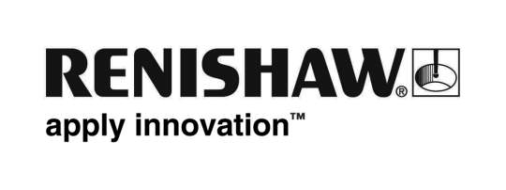 Les bridages modulaires de Renishaw assurent toujours plus de flexibilité de bridage de pièces pour les applications de mesureRenishaw, la multinationale de technologies industrielles, est heureuse d'annoncer que des applications de mesure mettant en vedette sa gamme de bridages modulaires pour la métrologie seront présentées lors de l'EMO de Milan 2021 (stand C14, hall 5). Renishaw propose une gamme de bridages modulaires pour un maintien de pièces en toute sécurité sur machines à mesurer tridimensionnelles (MMT), systèmes de comparaison Renishaw Equator™ et systèmes de vision. L'utilisation de bridages métrologiques de haute qualité permet d’améliorer la cadence, la reproductibilité, ainsi que la précision des procédés d'inspection, avec des configurations de bridage reproductibles. Facile à configurer et à reconfigurerLa durée de vie des produits toujours plus courte et le développement constant de nouveaux produits rendent l’utilisation de bridages flexibles essentielle La gamme de bridage modulaire de Renishaw est conçue pour une flexibilité de maintien des pièces. Les systèmes peuvent être configurés et reconfigurés pour s’adapter à la dernière évolution d'une pièce. Les systèmes de bridage peuvent être vendus individuellement ou en kits préconfigurés, proposant une solution de bridage rapide et facile à utiliser. Pour le maintien d’une pièce de n’importe quelle taille, les éléments de bridage sont disponibles avec des filetages de dimension M4, M6, M8 ou ¼ de pouces. Les plaques en aluminium ont reçu une anodisation en NiTuff® pour durcir leur surface.Optimise la cadence d’inspection tout en maintenant la flexibilitéPour réduire les temps de réglage improductifs, tout en maintenant la flexibilité du bridage, les pièces peuvent être fixées sur un montage de bridage en dehors de la MMT, du système de vision ou du système de comparateur Equator. La pièce bridée peut être chargée sur le dispositif d'inspection avec facilité, immédiatement avant la mesure.Le remplissage de la zone de mesure d'une MMT avec plusieurs pièces bridées représente une autre façon de réduire le temps de réglage. Des pièces multiples sur le mabre de la MMT peuvent être mesurées en un seul lot, sans qu'il soit nécessaire de démarrer ni d'arrêter le cycle de mesure afin de charger davantage de pièces bridées. Pour les utilisateurs de MMT nécessitant une méthode rapide, simple et reproductible de charger plusieurs plaques sur la MMT en même temps, Renishaw propose le système sur rail QuickLoad™. Les plaques de base QuickLoad spécialement conçues se placent sur le rail QuickLoad, de chaque côté, à l’aide d’aimants à déblocage instantané et de goupilles de localisation. Cette conception assure que les plaques sont placées et sécurisées pour une cadence maximale et une répétabilité sans précédent.Le logiciel de CAO FixtureBuilder 3D de Renishaw peut être utilisé pour concevoir et documenter tout bridage modulaire utilisant des composants Renishaw, notamment les bridages multi-plaque utilisant un rail QuickLoad. Une fois le bridage conçu, le logiciel peut établir les instructions de montage, permettant aux opérateurs de reproduire rapidement et avec précision une conception de bridage. Le logiciel permet également aux utilisateurs d'exporter un modèle 3D du montage de bridage, pour une utilisation dans un logiciel de programmation de mesure.Si un bridage modulaire n’est pas adapté à une MMT, au système de comparateur Equator ou à une application de vision, des solutions sur mesure peuvent être conçues et fabriquées par l'équipe d'experts de la division bridages de Renishaw.  Les bridages sur mesure sont parfaits pour les applications de grands volumes où un système de bridage dédié et personnalisé est nécessaire.Pour de plus amples informations sur la gamme de bridages modulaires de Renishaw, rendez-vous sur le stand de Renishaw à l'EMO de Milan, ou rendez-vous sur www.renishaw.fr/fixtures -Fin-